3GPP TSG-S4 Meeting  #128	S4-240939Jeju Island, KR, 20-24 May 2024                                                                  	revision of S4- 240046Background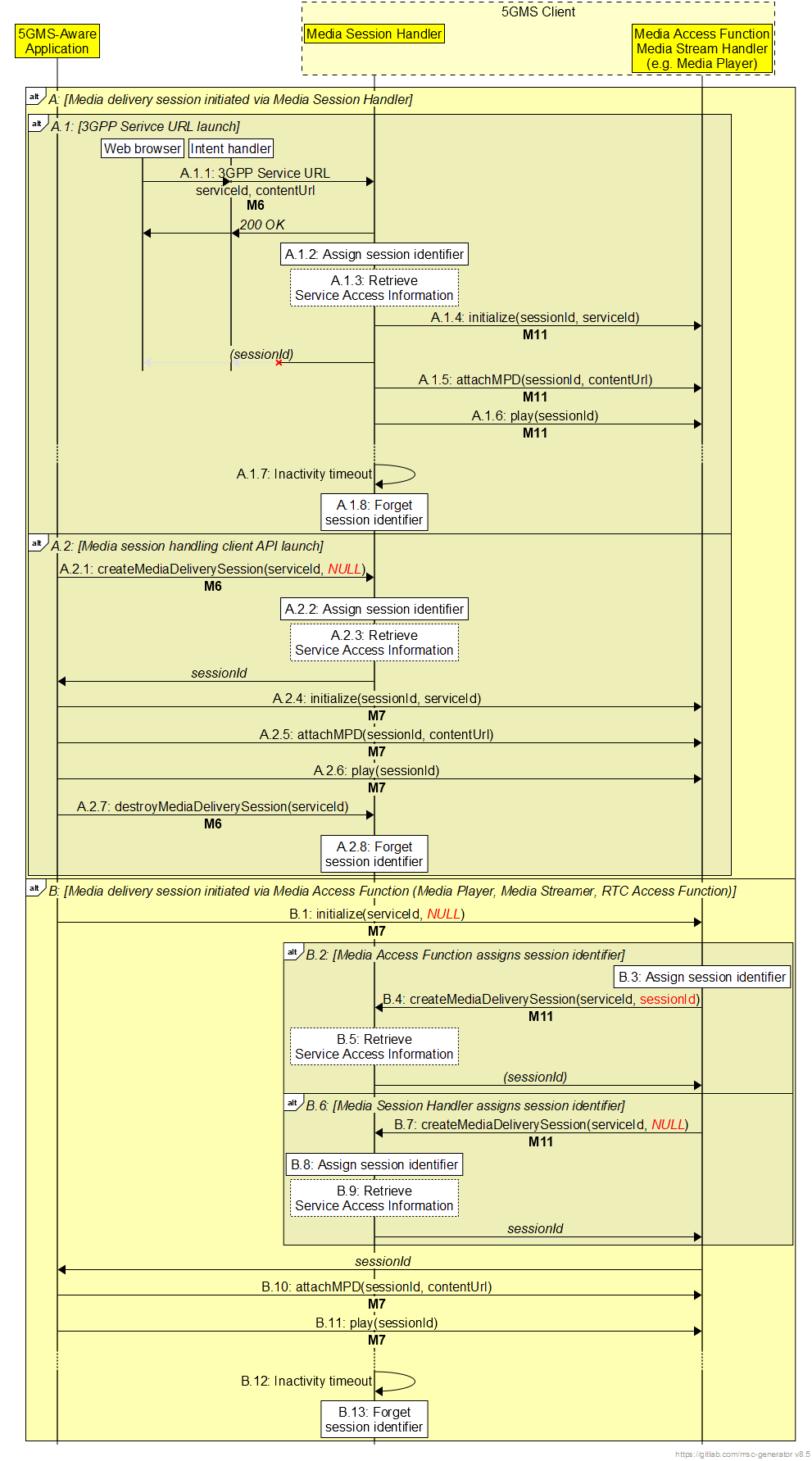 FIRST CHANGE10	Media Streaming (M4) interface10.1	GeneralThis clause specifies the interface for downlink and uplink media streaming at reference point M4 using different distribution formats and protocols. TS 26.511 [35] defines the integration of several media codecs into 5G Media Streaming, and provides requirements and recommendations for the support of these media profiles in specific 5G Media Streaming profiles. However, 5GMS is not restricted to the media profiles defined in TS 26.511 [35]: any CMAF media profile that integrates with the APIs specified in the present document may be used for media streaming at this reference point.10.1A	Media delivery session identificationAll media requests addressed by the Media Stream Handler (Media Player or Media Streamer) to the 5GMS AS at reference point M4 shall cite a media delivery session identifier using the HTTP header specified in clause 6.2.3.6. The value of this identifier shall be different for every media streaming session and should be NEXT CHANGE13.2.3.2	InitializeThis clause defines the initialize() method.No pre-conditions apply.This method is invoked to create a new Media Player instance. A media delivery session identifier may be assigned to the media delivery session by the Media Player and returned if a value is not supplied by the invoker of the method.The input parameters of this method are specified in table 13.2.3.2-1.Table 13.2.3.2-1: Input parameters of initialize() methodThe following functions are initialized:-	Media Playback Management in order to enable API-based communication through M7d and/or M11d. In particular, the Notifications and Errors API (see clause 13.2.5) and the Status Information (see clause 13.2.6) are established.The return value of the method is specified in table 13.2.3.2-2.Table 13.2.3.2-2: Return value of initialize() methodThe remaining Media Player methods specified below require the media delivery session identifier to be cited as an input parameter.End of changesCR-Form-v12.0CR-Form-v12.0CR-Form-v12.0CR-Form-v12.0CR-Form-v12.0CR-Form-v12.0CR-Form-v12.0CR-Form-v12.0CR-Form-v12.0CHANGE REQUESTCHANGE REQUESTCHANGE REQUESTCHANGE REQUESTCHANGE REQUESTCHANGE REQUESTCHANGE REQUESTCHANGE REQUESTCHANGE REQUEST26.512CR0066rev4Current version:18.1.0For HELP on using this form: comprehensive instructions can be found at 
http://www.3gpp.org/Change-Requests.For HELP on using this form: comprehensive instructions can be found at 
http://www.3gpp.org/Change-Requests.For HELP on using this form: comprehensive instructions can be found at 
http://www.3gpp.org/Change-Requests.For HELP on using this form: comprehensive instructions can be found at 
http://www.3gpp.org/Change-Requests.For HELP on using this form: comprehensive instructions can be found at 
http://www.3gpp.org/Change-Requests.For HELP on using this form: comprehensive instructions can be found at 
http://www.3gpp.org/Change-Requests.For HELP on using this form: comprehensive instructions can be found at 
http://www.3gpp.org/Change-Requests.For HELP on using this form: comprehensive instructions can be found at 
http://www.3gpp.org/Change-Requests.For HELP on using this form: comprehensive instructions can be found at 
http://www.3gpp.org/Change-Requests.Proposed change affects:UICC appsMEXRadio Access NetworkCore NetworkXTitle:	[5GMS_Pro_Ph2] Fixes on clause 13[5GMS_Pro_Ph2] Fixes on clause 13[5GMS_Pro_Ph2] Fixes on clause 13[5GMS_Pro_Ph2] Fixes on clause 13[5GMS_Pro_Ph2] Fixes on clause 13[5GMS_Pro_Ph2] Fixes on clause 13[5GMS_Pro_Ph2] Fixes on clause 13[5GMS_Pro_Ph2] Fixes on clause 13[5GMS_Pro_Ph2] Fixes on clause 13[5GMS_Pro_Ph2] Fixes on clause 13Source to WG:TencentTencentTencentTencentTencentTencentTencentTencentTencentTencentSource to TSG:S4S4S4S4S4S4S4S4S4S4Work item code:5GMS_Pro_Ph25GMS_Pro_Ph25GMS_Pro_Ph25GMS_Pro_Ph25GMS_Pro_Ph2Date:Date:Date:2024-05-12Category:BRelease:Release:Release:Rel-18Use one of the following categories:
F  (correction)
A  (mirror corresponding to a change in an earlier 													release)
B  (addition of feature), 
C  (functional modification of feature)
D  (editorial modification)Detailed explanations of the above categories can
be found in 3GPP TR 21.900.Use one of the following categories:
F  (correction)
A  (mirror corresponding to a change in an earlier 													release)
B  (addition of feature), 
C  (functional modification of feature)
D  (editorial modification)Detailed explanations of the above categories can
be found in 3GPP TR 21.900.Use one of the following categories:
F  (correction)
A  (mirror corresponding to a change in an earlier 													release)
B  (addition of feature), 
C  (functional modification of feature)
D  (editorial modification)Detailed explanations of the above categories can
be found in 3GPP TR 21.900.Use one of the following categories:
F  (correction)
A  (mirror corresponding to a change in an earlier 													release)
B  (addition of feature), 
C  (functional modification of feature)
D  (editorial modification)Detailed explanations of the above categories can
be found in 3GPP TR 21.900.Use one of the following categories:
F  (correction)
A  (mirror corresponding to a change in an earlier 													release)
B  (addition of feature), 
C  (functional modification of feature)
D  (editorial modification)Detailed explanations of the above categories can
be found in 3GPP TR 21.900.Use one of the following categories:
F  (correction)
A  (mirror corresponding to a change in an earlier 													release)
B  (addition of feature), 
C  (functional modification of feature)
D  (editorial modification)Detailed explanations of the above categories can
be found in 3GPP TR 21.900.Use one of the following categories:
F  (correction)
A  (mirror corresponding to a change in an earlier 													release)
B  (addition of feature), 
C  (functional modification of feature)
D  (editorial modification)Detailed explanations of the above categories can
be found in 3GPP TR 21.900.Use one of the following categories:
F  (correction)
A  (mirror corresponding to a change in an earlier 													release)
B  (addition of feature), 
C  (functional modification of feature)
D  (editorial modification)Detailed explanations of the above categories can
be found in 3GPP TR 21.900.Use one of the following releases:
Rel-8	(Release 8)
Rel-9	(Release 9)
Rel-10	(Release 10)
Rel-11	(Release 11)
…
Rel-15	(Release 15)
Rel-16	(Release 16)
Rel-17	(Release 17)
Rel-18	(Release 18)Use one of the following releases:
Rel-8	(Release 8)
Rel-9	(Release 9)
Rel-10	(Release 10)
Rel-11	(Release 11)
…
Rel-15	(Release 15)
Rel-16	(Release 16)
Rel-17	(Release 17)
Rel-18	(Release 18)Reason for change:Reason for change:Assignment of the media delivery session id by the Media Player on its own is not a good practice since the Media Session Handler is the owner of the media delivery session id and it avoids the conflicts between different sessions by assigning unique values.Additionally, if it is allowed the player to request the session id, instead of being handed over from the app, then minor changes needed to further align clause 13 to 26.510 clause 10.Assignment of the media delivery session id by the Media Player on its own is not a good practice since the Media Session Handler is the owner of the media delivery session id and it avoids the conflicts between different sessions by assigning unique values.Additionally, if it is allowed the player to request the session id, instead of being handed over from the app, then minor changes needed to further align clause 13 to 26.510 clause 10.Assignment of the media delivery session id by the Media Player on its own is not a good practice since the Media Session Handler is the owner of the media delivery session id and it avoids the conflicts between different sessions by assigning unique values.Additionally, if it is allowed the player to request the session id, instead of being handed over from the app, then minor changes needed to further align clause 13 to 26.510 clause 10.Assignment of the media delivery session id by the Media Player on its own is not a good practice since the Media Session Handler is the owner of the media delivery session id and it avoids the conflicts between different sessions by assigning unique values.Additionally, if it is allowed the player to request the session id, instead of being handed over from the app, then minor changes needed to further align clause 13 to 26.510 clause 10.Assignment of the media delivery session id by the Media Player on its own is not a good practice since the Media Session Handler is the owner of the media delivery session id and it avoids the conflicts between different sessions by assigning unique values.Additionally, if it is allowed the player to request the session id, instead of being handed over from the app, then minor changes needed to further align clause 13 to 26.510 clause 10.Assignment of the media delivery session id by the Media Player on its own is not a good practice since the Media Session Handler is the owner of the media delivery session id and it avoids the conflicts between different sessions by assigning unique values.Additionally, if it is allowed the player to request the session id, instead of being handed over from the app, then minor changes needed to further align clause 13 to 26.510 clause 10.Assignment of the media delivery session id by the Media Player on its own is not a good practice since the Media Session Handler is the owner of the media delivery session id and it avoids the conflicts between different sessions by assigning unique values.Additionally, if it is allowed the player to request the session id, instead of being handed over from the app, then minor changes needed to further align clause 13 to 26.510 clause 10.Assignment of the media delivery session id by the Media Player on its own is not a good practice since the Media Session Handler is the owner of the media delivery session id and it avoids the conflicts between different sessions by assigning unique values.Additionally, if it is allowed the player to request the session id, instead of being handed over from the app, then minor changes needed to further align clause 13 to 26.510 clause 10.Assignment of the media delivery session id by the Media Player on its own is not a good practice since the Media Session Handler is the owner of the media delivery session id and it avoids the conflicts between different sessions by assigning unique values.Additionally, if it is allowed the player to request the session id, instead of being handed over from the app, then minor changes needed to further align clause 13 to 26.510 clause 10.Summary of change:Summary of change:10.1.A: Media Player requests session id from MSH in the case if one is not handed over by the App.13.2.3.2: define the process of obtaining session id if its not handed over but avoid replicating it if its already assigned by MSH.10.1.A: Media Player requests session id from MSH in the case if one is not handed over by the App.13.2.3.2: define the process of obtaining session id if its not handed over but avoid replicating it if its already assigned by MSH.10.1.A: Media Player requests session id from MSH in the case if one is not handed over by the App.13.2.3.2: define the process of obtaining session id if its not handed over but avoid replicating it if its already assigned by MSH.10.1.A: Media Player requests session id from MSH in the case if one is not handed over by the App.13.2.3.2: define the process of obtaining session id if its not handed over but avoid replicating it if its already assigned by MSH.10.1.A: Media Player requests session id from MSH in the case if one is not handed over by the App.13.2.3.2: define the process of obtaining session id if its not handed over but avoid replicating it if its already assigned by MSH.10.1.A: Media Player requests session id from MSH in the case if one is not handed over by the App.13.2.3.2: define the process of obtaining session id if its not handed over but avoid replicating it if its already assigned by MSH.10.1.A: Media Player requests session id from MSH in the case if one is not handed over by the App.13.2.3.2: define the process of obtaining session id if its not handed over but avoid replicating it if its already assigned by MSH.10.1.A: Media Player requests session id from MSH in the case if one is not handed over by the App.13.2.3.2: define the process of obtaining session id if its not handed over but avoid replicating it if its already assigned by MSH.10.1.A: Media Player requests session id from MSH in the case if one is not handed over by the App.13.2.3.2: define the process of obtaining session id if its not handed over but avoid replicating it if its already assigned by MSH.Consequences if not approved:Consequences if not approved:Entities interacting with the Media Session Handler are not able to unambigously refer to a particular media delivery session.Entities interacting with the Media Session Handler are not able to unambigously refer to a particular media delivery session.Entities interacting with the Media Session Handler are not able to unambigously refer to a particular media delivery session.Entities interacting with the Media Session Handler are not able to unambigously refer to a particular media delivery session.Entities interacting with the Media Session Handler are not able to unambigously refer to a particular media delivery session.Entities interacting with the Media Session Handler are not able to unambigously refer to a particular media delivery session.Entities interacting with the Media Session Handler are not able to unambigously refer to a particular media delivery session.Entities interacting with the Media Session Handler are not able to unambigously refer to a particular media delivery session.Entities interacting with the Media Session Handler are not able to unambigously refer to a particular media delivery session.QQClauses affected:Clauses affected:10.1 and 13.2.3.210.1 and 13.2.3.210.1 and 13.2.3.210.1 and 13.2.3.210.1 and 13.2.3.210.1 and 13.2.3.210.1 and 13.2.3.210.1 and 13.2.3.210.1 and 13.2.3.2YNOther specsOther specsX Other core specifications Other core specifications Other core specifications Other core specificationsTS 26.510 V2.0.0TS 26.510 V2.0.0TS 26.510 V2.0.0affected:affected:X Test specifications Test specifications Test specifications Test specifications(show related CRs)(show related CRs)X O&M Specifications O&M Specifications O&M Specifications O&M SpecificationsOther comments:Other comments:This CR's revision history:This CR's revision history:NameTypeDescriptionsessionIdstringA new media delivery session identifier nominated by the , as specified in clause 7.3.2 of TS 26.510 [56] and in clause 10.1A of the present document.TypeDescriptionstringA media delivery session identifier as specified in clause 7.3.2 of TS 26.510 [56] and in clause 10.1A of the present document.